Неделя доброты в детском саду. Готовый план занимательных дел на каждый день13 ноября во многих странах отмечают День доброты. Предложите вашим воспитателям посвятить этому празднику в детском саду не день, а целую Неделю доброты. В статье – план мероприятий с воспитанниками на каждый день Недели и памятка для родителей, которая поможет им быть всегда в хорошем настроении.Чтобы дети росли доброжелательными людьми, необходимо создать в детском саду и дома соответствующие условия. Ведь умение различать добро и зло не дается с рождения. Взрослые должны ежедневно на своем примере воспитывать у детей стремление быть добрыми и порядочными. Для этого в честь Всемирного дня доброты педагоги МБДОУ «Детский сад № 462» г. о. Самара организовали тематическую неделю. В рамках недели воспитанники участвовали в различных акциях, делали подарки для малышей. Какие еще мероприятия с детьми и родителями провели педагоги, читайте в статье.
Какие мероприятия включает НеделяТематическую Неделю доброты педагоги провели под девизом: «Добрые дела веками живут». На каждый день Недели они также придумали свой девиз, который определял основную идею текущего дня. План проведения Недели доброты с девизами – конце статьи.В течение тематической недели педагоги беседовали с воспитанниками о доброте, дружбе, добрых делах, создавали игровые ситуации, читали художественную литературу и заучивали стихи по теме.Понедельник – «День радужного настроения». В этот день дети и родители приняли участие в акции «Радужное настроение». Утром дошкольники слушали детские песни, которые звучали по громкой связи, подпевали и танцевали. Воспитатели в каждой группе приготовили ларец, в который дети складывали цветные кружочки в зависимости от цвета их настроения. Затем все вместе считали, сколько детей пришло в детский сад с хорошим настроением.В старших и подготовительных группах дети рассуждали на тему «Что такое радость?», искали ответы на вопросы: в какие минуты человек чувствует себя счастливым, радостным? какие события в жизни можно назвать радостными? что может сделать человека радостным? Ответы на вопросы воспитатели вместе с дошкольниками отразили на плакатах, в рисунках и коллажах. Дети обсуждали, от чего настроение может быть радостным, какие события и поступки его вызывают.Чтобы расширить представления детей об эмоции «радость», педагоги провели игру «Изобрази эмоцию радости – как она может выражаться?». Во всех группах педагоги говорили с детьми о том, как сохранить радужное настроение. Воспитатели учили их разделять чужую радость. Старались сделать так, чтобы дошкольники испытывали чувство удовлетворения от того, что сверстнику что-то удалось, в чем-то он достиг успеха. Родителям раздали памятки «Как сохранить хорошее настроение в любую погоду».Памятка для родителей
Скачать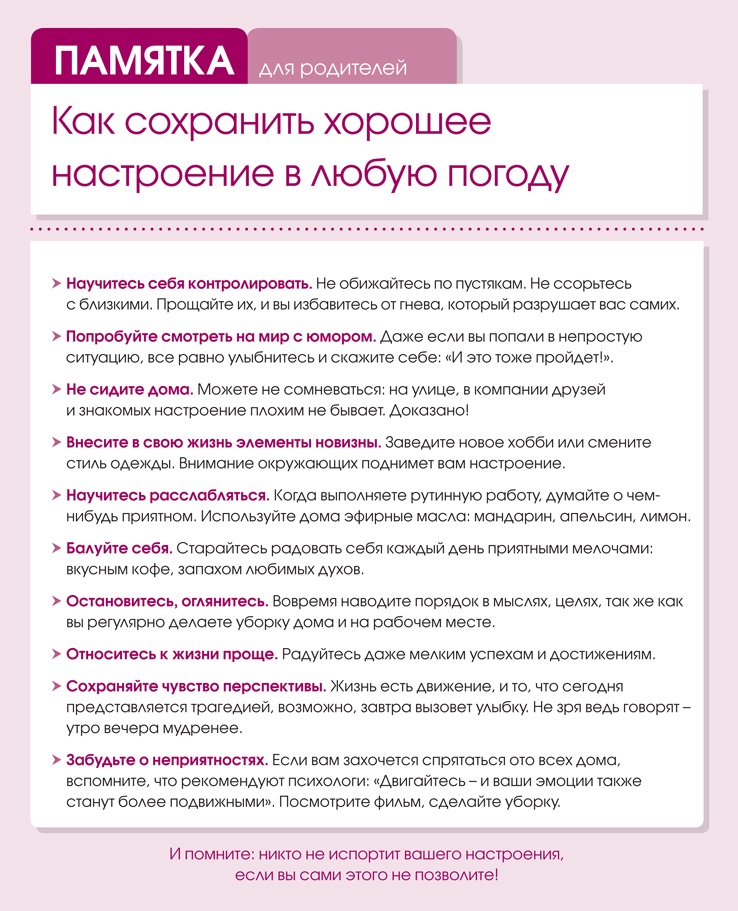 Вторник – «День понимания». В этот день прошла акция «Мы разные, но мы вместе». В музыкальном зале для старших дошкольников был организован просмотр и обсуждение мультфильма «Про Диму». Воспитанники рассуждали, как важно порой посмотреть вокруг себя, проявить заботу о пожилых людях, инвалидах, помочь им хотя бы добрым словом и улыбкой.Затем в группах дети отразили свои впечатления в коллективных творческих работах на тему «Дружный хоровод». Несмотря на общую тематику, работы получились разными, кто-то затронул тему «многонациональности», кто-то тему «дружбы», кто-то «единства группы». В родительских уголках и на сайте детского сада для родителей педагоги разместили консультацию «Пойми меня, мама».Среда – «День дружбы». Накануне этого дня ответственные за мероприятие педагоги предупредили родителей и коллег, что в среду пройдет акция «Желтый день». Цвет выбрали как символ единения и радости. Все пришли в детский сад в одежде с аксессуарами желтого цвета – шарфами, галстуками, заколками. Благодаря акции взрослые и дети смогли создать в детском саду веселое настроение и положить начало формированию новых дружеских отношений.В группах педагоги провели с детьми беседы на тему «Что такое дружба?». Объяснили значения пословиц: «Не имей 100 рублей, а имей 100 друзей», «Старый друг лучше новых двух». Дошкольники отвечали на вопросы: как нужно относиться к людям, чтобы у вас появились друзья? бережно ли вы относитесь к своим друзьям? что надо сделать, если ошибся? хотели бы вы жить в мире, где все люди дружат друг с другом? Затем дети рисовали этот мир.Также во всех группах воспитанники водили хороводы, рисовали портрет друга, создавали аппликации в подарок другу. Воспитатели читали детям художественные произведения о дружбе, показывали мультфильмы. После просмотра мультфильма о дружбе «Мой друг зонтик» с воспитанниками старших групп педагоги организовали беседу. Дети искали ответы на вопросы: кого можно считать настоящим другом? как нужно относиться к друзьям? В этот же день среди воспитанников старших групп прошла акция «Сердце группы», в младших группах – «Ладошка дружбы». Эти акции помогли детям осознать свою причастность к группе.
Четверг – «День заботы». В этот день педагоги организовали для родителей воспитанников акцию «Лестница заботы». Чтобы родители показали детям положительный пример отношения к людям, животным, сориентировали их на такое же поведение, по длине всей лестницы в детском саду педагоги повесили задания-пожелания и воздушные шары. Родители поднимались утром по лестнице, читали прикрепленные пожелания и с улыбкой следовали им: обнимали своего ребенка, целовали, называли его ласково, хвалили.С помощью этой акции педагоги донесли до родителей, как важно прививать детям добрые качества, что так мы закладываем в будущее этого мира больше добра и милосердия. Родители задумались о стиле воспитания ребенка и добрых отношениях.Воспитанники старших групп совместно с педагогами провели акцию «Улыбнись, малыш». Они подготовили для детей младшего дошкольного возраста театрализованное представление, а также сделали поделки и вручили их малышам с напутственными пожеланиями. Поделиться игрушками, подарить сделанную своими руками поделку, сказать приятные слова – это первые шаги на пути к умению творить добрые дела.Пятница – «День пожеланий». Чтобы поддержать стремление детей и взрослых желать друг другу добра, педагоги провели акцию «Доброе пожелание». Они предлагали детям и родителям утром написать на ватмане доброе пожелание или приветствие сверстникам и другим педагогам.Воспитанники старших групп в этот день приняли участие в акции «Я желаю своим родителям». Воспитатели провели опрос среди дошкольников, собрали и записали слова и пожелания для их родителей. Затем оформили пожелания на стенде группы и на макете «Дерево добрых пожеланий».
Что получили участники по итогам неделиПо итогам Недели доброты педагоги организовали выставку групповых работ. В раздевалке каждой группы оформили стенды с рисунками детей в разных национальных костюмах. В холле детского сада повесили плакаты разных возрастных групп с пожеланиями и сердечками.На протяжении всей недели ощущался подъем положительных эмоций среди родителей, детей и педагогов. Привычные режимные моменты превратились в путешествие по стране Доброты. Каждый день по утрам звучали любимые детские песни, которые настраивали воспитанников на позитивное общение. Дети оформляли совместные композиции, показывали спектакли малышам, дарили сувениры, сделанные своими руками.С помощью такой целенаправленной работы всего коллектива педагоги смогли воспитать у детей дружеские взаимоотношения, сформировать привычку считаться с интересами окружающих. Дошкольники получили удовольствие от того, что доставили радость другим: помогли сверстнику, поделились своим «сокровищем».Неделя доброты помогла педагогам вовлечь родителей в образовательную деятельность. Они вместе с детьми приобщились к совместному творчеству, составили пожелания педагогам и другим сотрудникам детского сада. Совместная содержательная деятельность взрослого и ребенка стала своего рода школой передачи социального опыта.В результате педагоги улучшили детско-родительские отношения, пополнили развивающую предметно-пространственную среду фильмами нравственной тематики и картотекой пословиц о доброте. Родители задумались о важности нравственного воспитания дошкольников. Мероприятия Недели доброты помогли сплотить детей, родителей и педагогов и оставили в сердцах всех участников самые теплые воспоминания



Цель Недели доброты – сформировать у детей представление о доброте как о важном человеческом качествеЗадачи:рассказать детям о правилах речевого этикета и культуры общения;развивать эмоциональную отзывчивость и коммуникативные навыки;учить делать добрые дела и поступки;формировать желание заботиться о малышах, помогать им;воспитывать дружеские взаимоотношения между детьми
Темы для бесед с детьмиЕсли посмотреть вокруг себя, то можно увидеть много доброго, сделанного разными людьми.Хорошие поступки совершать не просто, но радости от них человек получает очень много.За добрые мысли и дела доброжелательного человека любят люди.Доброе, справедливое отношение к людям порождает в них добрые чувства.Доброта – очень важное человеческое качество, которое меняет мир в лучшую сторону.У доброго человека всегда больше друзей, хороших знакомых.